DEPARTMENT OF HUMAN RIGHTSExtension Lectures and Webinar2020Name: Fundamental RightsCategory: Extension LectureOrganizing Unit: Department of Human Rights, RKSMVVDate: 11:02:2020Time: 11:15amNumber of Students: 19Number of Teachers: 2Speaker: Dr. Anupama Ghoshal Coordinator and Senior Assistant Professor of Political Science and International Relation West Bengal National University of Judicial Science, Ambedkar Bhavan,Salt Lake City, Kolkata.Brief Description of the Event: Speaker has been invited for delivering an Extension lecture on “Fundamental Rights” organized by the Department of Human Rights, RKSMVV College on 11th February 2020 at 11:15am.Outcome: Students will be able to: Identify violations to the rights to equality and freedom in the society around them. Justify the need for reasonable restrictions on the rights provided/guaranteed. Use freedom of expression to advocate for ensuring rights is given to people around them.DEPARTMENT OF HUMAN RIGHTSName: Women’s MovementCategory: Extension LectureOrganizing Unit: Department of Human Rights, RKSMVVDate: 20:02:2020Time: 11:15amNumber of Students: 8Number of Teachers: 2Speaker: Dr. Homprabha BaruaAssistant Professor, Department of Human Rights, Vivekananda Thakurpukur, University of Calcutta.Brief Description of the Event: Speaker has been invited for delivering an Extension lecture on “Women’s Movement” organized by the Department of Human Rights, RKSMVV College on 20th February 2020 at 11:15am.Outcome: Students will be able to: Identify the emancipation or elevation of women, i.e., modifying social practices to enable women to play a more vital and constructive role in society; and equal rights for men and women, i.e., expansion of civil rights, are thought to be the main goals of Indian women's movements.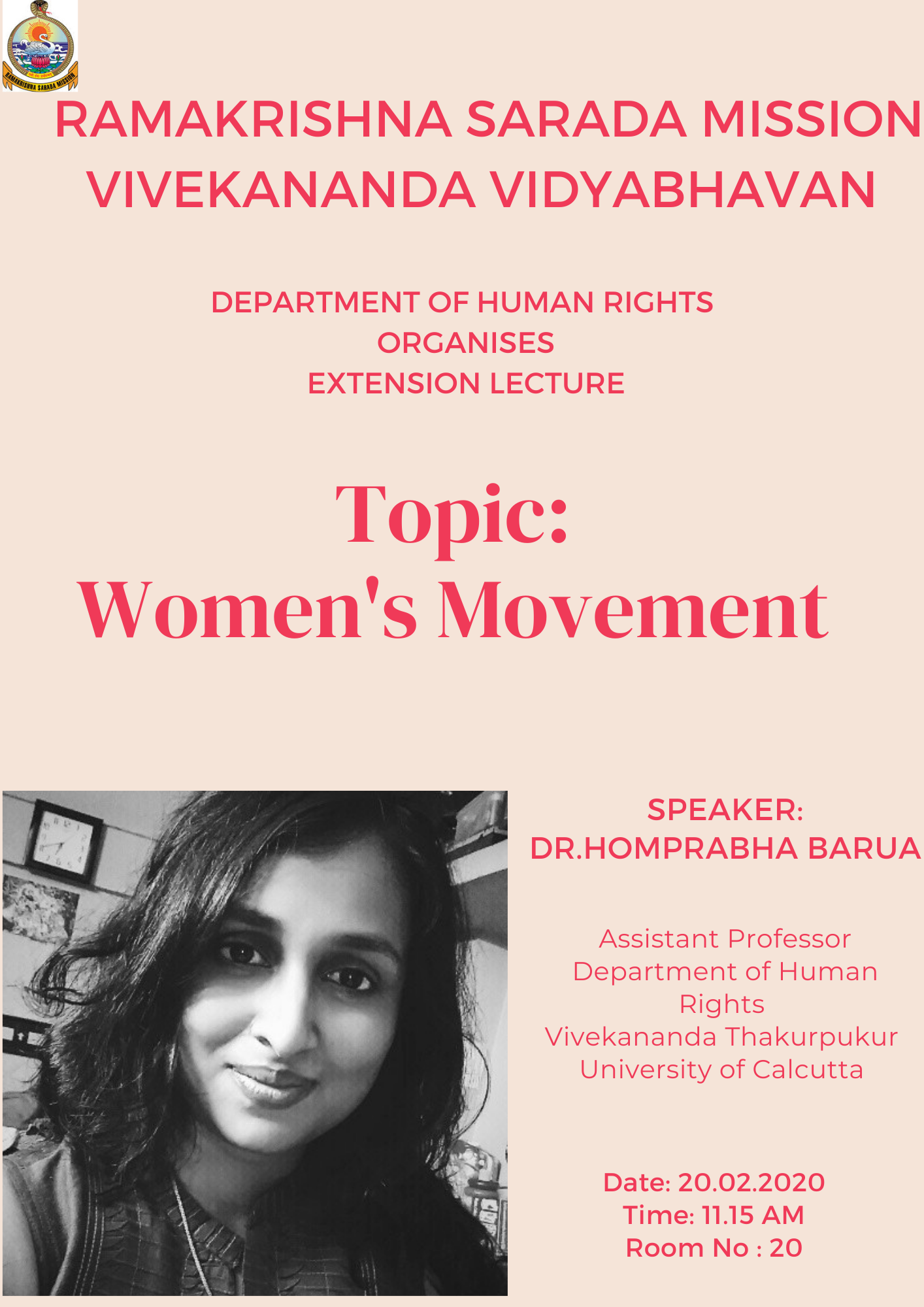 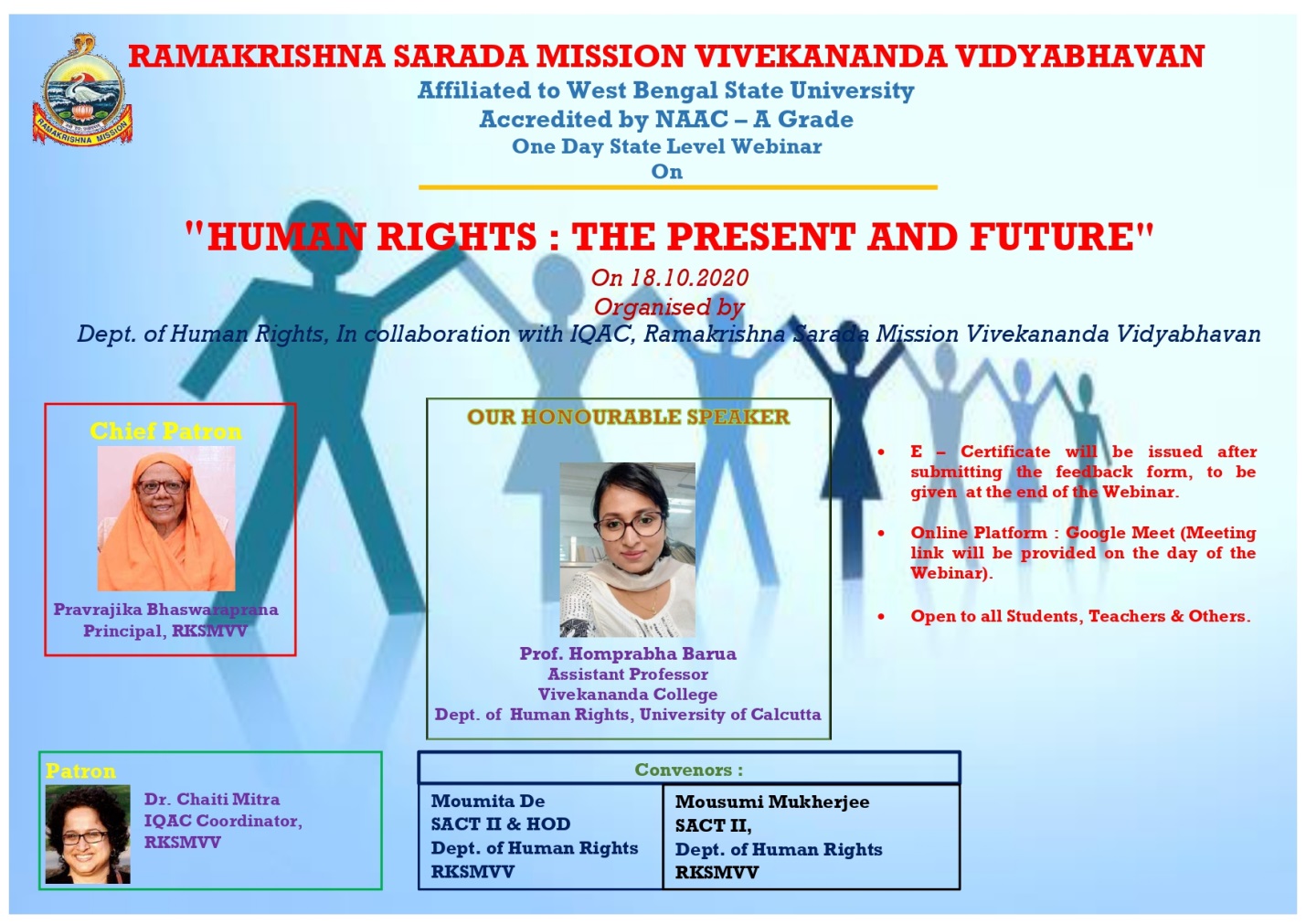 